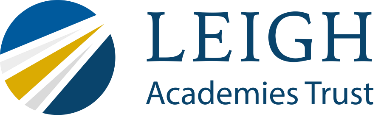 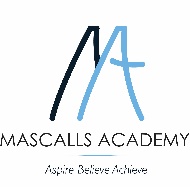 16-19 BURSARY FUND APPLICATION FORM 2023/24Please tick the type of Bursary you are applying for:Vulnerable Bursary				Discretionary Bursary				HOUSEHOLD INCOME:  Please state total of all income for the household in which the student lives.  This should include, but is not restricted to:** It is unusual that a bursary would be awarded to a student whose parents/guardians are not in receipt of Tax Credits.  A copy of the Award Notice must be included with this application.Declaration by studentI have read and understand Mascalls 16-19 Bursary Fund Policy 2023-24 and confirm that I meet the criteria and requirements for the type of bursary that I am applying for.  The information contained within my application is true to the best of my knowledge and I will advise Mascalls Academy of any change in circumstances during each and every applicable academic year.Signed:		__________________________________		[Student]Name:		__________________________________		Date:	________________________Declaration by parent/guardianI/we have read and understand Mascalls 16-19 Bursary Fund Policy 2023-24 and confirm that I/we meet the criteria and requirements for the type of bursary being applied for.  The information contained within my child’s application and any supporting documentation regarding our family circumstances is true and accurate to the best of my/our knowledge.   I/we will advise Mascalls Academy of any change in circumstances during each and every applicable academic year.Signed:		_______________________________		[Parent/Guardian]Name:		_______________________________		Date:	______________________________	Please return the completed application form and copies of supporting documents to:	Sixth Form Office, Marie Curie College,	Mascalls Academy, Maidstone Road, Paddock Wood, Kent, TN12 6LT	Student Name:Advisory Group:Home Address:Post Code:Daytime Contact No:Income TypeEvidence (please enclose copy)£ amount paAnnual net earnings (from any type of employment)P60 or bank statementUniversal CreditMost recent Award StatementSpousal MaintenanceCourt/private agreement/bank statementChild Benefit/Tax CreditAward Notice**Other benefits (Income, Housing etc.)Benefit Decision NoticeOther (please specify)Total net household income per annumVulnerable BursaryPlease confirm eligibility for payments as per Bursary Policy:Student in Local Authority Care		                                            	Care Leaver				                                            Student in receipt of Income Support/Universal Credit	               	Disabled student in receipt of DLA or PIP/ESA/Universal Credit    	 Please confirm eligibility for payments as per Bursary Policy:Student in Local Authority Care		                                            	Care Leaver				                                            Student in receipt of Income Support/Universal Credit	               	Disabled student in receipt of DLA or PIP/ESA/Universal Credit    	 List supporting documents provided as evidence [please provide copies, not original documents]:List supporting documents provided as evidence [please provide copies, not original documents]:Discretionary BursaryPlease confirm eligibility for payments as per Bursary Policy:Free School Meal Student			                                    In receipt of Universal Credit	Please state number of dependent children in household:	_______Please confirm eligibility for payments as per Bursary Policy:Free School Meal Student			                                    In receipt of Universal Credit	Please state number of dependent children in household:	_______Please specify the Special Educational Purposes that you are requesting financial help for, and the relevant costs (e.g. transport to school):Please specify the Special Educational Purposes that you are requesting financial help for, and the relevant costs (e.g. transport to school):List supporting documents provided as evidence [please provide copies, not original documents]:List supporting documents provided as evidence [please provide copies, not original documents]: